 Принято                                                                                             УТВЕРЖДЕНО                                        на общем собрании                                Заведующий МБДОУ № 59трудового коллектива	Примаченко Л.Нпротокол   от 24.08.2013№ 4	             Приказ от 26.08.2013 №  84ПУБЛИЧНЫЙ ДОКЛАДо деятельностиМуниципального  бюджетного дошкольного образовательного учрежденияцентра развития ребёнка детского сада первой категории№  59 «Лакомка»в 2012-2013 учебном году                                                                                                                       Составлен:Заведующим МБДОУ №  59Примаченко Л.Н.1 Краткая информационная справкаМуниципальное бюджетное дошкольное образовательное учреждение центр развития ребёнка детский сад первой категории № 59 « Лакомка»	Наполняемость ДОУ согласно муниципальному заданию на 2012 год– 220 детей, фактическая – 258 человека.В ДОУ организована работа 12 возрастных групп, из них 12 групп общеразвивающей направленности, Юридический адрес346799, Российская Федерация, Ростовская область,  Азовский район село Кулешовка  ул Пролетарская . 23Телефоны: 8 ( 863) 42 98-3-88 Заведующий МБДОУ №59 « Лакомка»-Примаченко Людмила Николаевна.Учредитель: Администрация  Азовского района в лице  Азовского районного отдела  образования Основные образовательные программы, реализуемые в ДОУВо всех возрастных группах реализуется Основная общеобразовательная программа дошкольного образования Муниципального бюджетного дошкольного образовательного учреждения  центра развития ребёнка детского сада первой категории № 59» Лакомка» с учётом комплексной программы развития и воспитания  детей  в детском саду «Детский сад –Дом радости « Н.М. Крыловой. Коррекционная работа по воспитанию и обучению детей в ДОУ на логопедическом пункте проводится по программе «Воспитание и обучение детей дошкольного возраста с ФФН» Т.Б.Филичевой, Г.В.Чиркиной.. 2. Характеристика состава воспитанников1.3. Комплектование групп.В МБДОУ центре развития ребёнка  детском саду № 59 « Лакомка»»   функционируют 12 групп  в соответствии с потребностью работало  2  группы раннего возраста , 10 групп – дошкольного):              1. Первая младшая группа  - от 2 лет до 3 лет(2);              2. Вторая младшая группа – от 3лет до 4лет(2);              3. Средняя группа  - от 4 до 5 лет(2);              4. Старшая группа - от 5 до 6 лет(2);              5. Подготовительная группа - от 6 до 7 лет(2).              6. Разновозрастная группа -  2Контингент воспитанников детского сада представлен детьми раннего (от 1,5 до 3 лет) и дошкольного (от 3 до 7 лет) возраста.    Плановая    наполняемость – 220  детей.  Фактическая  наполняемость – 254  ребёнка.Социологическая характеристика семей воспитанников: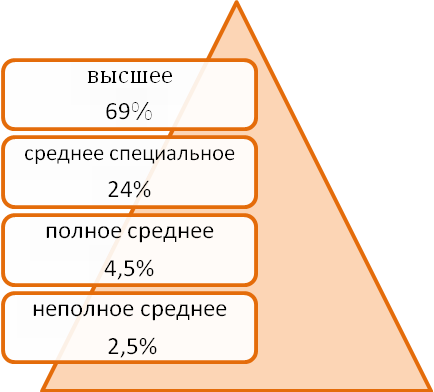 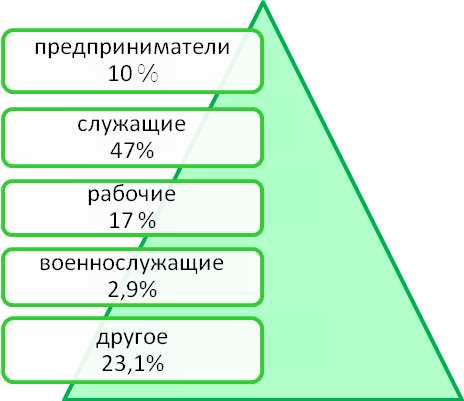 Образовательный  уровень  родителей   Социальный  статус  родителей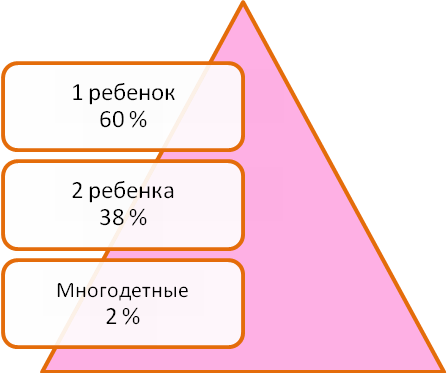 Типы семей                                                   Количество  детей  в  семьеВоспитанники ДОУ:Таким образом, контингент воспитанников социально благополучный. Преобладают дети из полных семей служащих, имеющих 1 ребенка. Количество девочек незначительно превышает количество мальчиков.3. Структурно – функциональная модель  управления  МБ ДОУ №59 Управление ДОУ осуществляется в соответствии с законом РФ «Об образовании» на основе принципов единоначалия и самоуправления.   Руководство   деятельностью   ДОУ  осуществляется  заведующим  ДОУ, который назначается  на  должность и   освобождается   от   должности  Учредителем. Заведующий осуществляет непосредственное руководство детским садом  и несет ответственность за деятельность учреждения.  Формами самоуправления  детским садом  являются:-  Совет МБДОУ;-  Общее  собрание МБДОУ;-  Педагогический совет МБДОУ;-  Родительский  комитет  МБДОУСовет МБДОУ:№ 59организует  выполнение  решений  Совета;принимает  участие  в  обсуждении  перспективного  плана  развития  учреждения;утверждает положения  о  Попечительском  совете и другие  локальные  акты  в  рамках  установленной  компетенции;во  взаимодействии  с  педагогическим  коллективом  организует  деятельность  других органов  самоуправления ДОУ;заслушивает заведующего  о  рациональном расходовании  внебюджетных  средств на деятельность ДОУ;определяет  дополнительные  источники  финансирования;в  рамках  действующего  законодательства  принимает  необходимые  меры  по  защите  педагогических  работников  и  администрации  ДОУ  от  необоснованного  вмешательства  в  их  профессиональную  деятельность. Общее  собрание  МБ ДОУ осуществляет полномочия  трудового  коллектива:обсуждает проект  коллективного  договора, его выполнение работодателем;рассматривает  и  обсуждает  программу  развития  ДОУ;рассматривает  и  обсуждает  проект  годового плана  работы  ДОУ;обсуждает вопросы  состояния  трудовой  дисциплины  в  ДОУ  и  мероприятия  по  ее  укреплению;рассматривает  вопросы  охраны  и  безопасности  условий  труда  работников,  охраны  труда  воспитанников  в  ДОУ;рассматривает и принимает Устав ДОУ;обсуждает    дополнения, и изменения, вносимые  в Устав ДОУ.    Педагогический совет  МБДОУ осуществляет  управление педагогической деятельностью :определяет  направления  образовательной  деятельности  ДОУ;отбирает  и  утверждает общеобразовательные  и  коррекционные программы  для  использования  в  МБДОУ; рассматривает  проект  годового  плана  работы  МБДОУ;заслушивает  отчеты  заведующего  о  создании  условий  для  реализации   образовательных  программ  в  ДОУ;обсуждает  вопросы содержания,  форм  и  методов  образовательного  процесса,  планирования  образовательной  деятельности;рассматривает  вопросы  повышения  квалификации  и  переподготовки  кадров;организует выявление,  обобщение,  распространение,  внедрение  педагогического  опыта  среди педагогических работников  ДОУ;рассматривает  вопросы  организации  дополнительных   образовательных  услуг.   Родительский  комитет  МБДОУ  выполняет следующие функции:содействует организации   совместных мероприятий  в  ДОУ – родительских собраний, дней  открытых дверей, клубов  для  родителей (законных  представителей);оказывает посильную  помощь  ДОУ  в  укреплении  материально-технической  базы, благоустройстве  его  помещений, детских  площадок и территории;помогает в работе с воспитанниками  из  неблагополучных семей..Руководство дошкольным образовательным учреждением регламентируется нормативно – правовыми документами:«Законом об образовании РФ» (Принят10 июля 1992 года N 3266-1  в ред.  от 27.12.2009 N 374-ФЗ); Федеральным законом  «Об основных гарантиях прав ребенка РФ».Конвенцией ООН о правах ребенка. «Типовым положением о дошкольном образовательном учреждении» (утв. Постановлением Правительства РФ от  12 сентября 2008 г. N 666);«Санитарно-эпидемиологическими требованиями к устройству, содержанию и организации режима работы дошкольных образовательных учреждений. СанПиН 2.4.1.2660-10»  (утв. Постановлением Главного государственного санитарного врача РФ от 22 июля 2010г. №10); «Федеральными государственными требованиями к структуре основной общеобразовательной программы дошкольного образования (утв. приказом Минобрнауки России от 23.11.2009 № 655,Регистрационный № 16299 от 08 февраля 2010 г Министерства юстиции РФ);«Федеральными государственными требованиями к условиям реализации основной общеобразовательной программы дошкольного образования».Нормативными актами МО РФ.Нормативно-правовыми актами РО,  регулирующими образовательную деятельность.Уставом МБДОУ №59 «Лакомка»Лицензией на право ведения образовательной деятельности Локальными  актами  МБДОУ№ 59 « Лакомка»4. Условия осуществления образовательного процессаМатериально-техническое обеспечение ДОУ.МБДОУ №59 – одно из самых современно оснащенных дошкольных  образовательных учреждений Азовского района .В ДОУ создана соответствующая развивающая базаОздоровительная: - физкультурный зал; - тренажерный зал; фито-бар;- спортивная площадка; - медицинский блок, по составу помещений и оснащению соответствующий   требованиям СанПин.Образовательная: - музыкальный зал; - изо -студия;- кабинет педагога-психолога; -кабинет учителя -логопеда; -сенсорная комната . В ДОУ имеются современные игровые комплекты:«Физкультурное оборудование», производитель – «Элти-Кудиц».Кабинет психомоторной коррекции Pertra.Набор психолога Holz-Hoerz.Развивающие игры Никитина, Воскобовича для интеллектуально-творческого развития детей и др.  Игровые  комплекты используются как средство развития и коррекции детей, формирования личностных качеств  ребенка. Оборудованы групповые комнаты, включающие игровую, познавательную, обеденную зоны.  Для обеспечения реализации основной общеобразовательной программы в детском саду создана целостная, многофункциональная, трансформирующаяся развивающая среда. Предметно – развивающая среда в детском саду способствует детскому развитию  по всем направлениям, с учетом принципа интеграции образовательных областей.  Предметная среда всех помещений оптимально насыщена, выдержана мера «необходимого и достаточного» для каждого вида деятельности. Все группы оснащены в соответствии с возрастом, полом детей, созданы условия для   продуктивной деятельности.  В группах имеются «уголки здоровья» и спортивные центры для удовлетворения потребностей детей в двигательной активности, развивающие центры, уголки для знакомства с правилами движения, книжные уголки и для ознакомления с природой, центры по изобразительной деятельности и для развития мелкой моторики, театрально – музыкальные центры, а также игровые уголки и творческие лаборатории. В каждой группе предусмотрен уголок уединения: домик, полог, удобный диванчик, отгороженный ширмой, где ребёнок может побыть один с любимой игрушкой или посмотреть фотографии своей семьи. При планировании игровых уголков созданы условия, стимулирующие мыслительную, самостоятельную речевую деятельность детей.  Спроектированная таким образом предметно-развивающая среда групп даёт ребёнку новые средства и способы познания и преобразования мира, побуждает детей к общению между собой и воспитателем, тем самым формируется познавательная и речевая активность детей.  Среда организована так, чтобы каждый ребенок имел выбор деятельности, мог реализовать свои интересы, потребности. Пространство детского сада – особая среда творческой жизнедеятельности, которая постоянно изменяется. 5.Техническая оснащенность детского сада.В ДОУ оборудован информационно-творческий центр для педагогов и детей, создана современная информационно-техническая база для занятий с детьми, работы педагогов и специалистов. Это наличие:- 3  компьютеров, 2 из которых имеют выход в интернет;- 3 ноутбука;- 30 электронных устройств (девайсов) для детей;- 2 (принтер, ксерокс, сканер);- 1 принтер;- 2 мультимедийных проектора;- интерактивная доска с программным обеспечением; портативный программно-технический комплекс с системой видеоконференцсвязи;- радиосистема. Связь и обмен информацией с различными организациями осуществляется посредством электронной почты. ДОУ имеет свой сайт, на котором регулярно пополняется информация. Созданные необходимые условия использования ИКТ помогают педагогам активно создавать и использовать в непосредственно-образовательной и в других видах деятельности презентации, видеоматериалы, игры, познавательный материал. Выросло число педагогов, которые применяют ИКТ в образовательном процессе:- применение   мульти-медиа-ресурсов на познавательных занятиях с помощью медиа-проектора, ноутбука с целью обогащения опыта «созерцания» и «активного рассматривания», активизации познавательной (поиск ответов на вопросы), игровой и эстетической деятельности детей;  - использование электронных учебников в образовательной деятельности с детьми;- организация досуговой детской деятельности с привлечением мульти-медиа-ресурсов. В кабинетах специалистов, в физкультурном зале и в каждой возрастной группе имеются аудио-центры;  в группах и в музыкальном зале – телевизоры и  DVD,  в музыкальном зале есть музыкальный центр,   радио-микрофоны.   Современные технические средства дают возможность более успешно и интересно организовывать работу с детьми.  Таким образом, материально-техническая база всех групп и кабинетов соответствует современным гигиеническим и педагогическим требованиям. Созданные условия позволяют нашим детям прожить день в детском саду комфортно, интересно, радостно и содержательно. На территории ДОУ имеются спортивная площадка6. Кадровое обеспечение образовательного процесса Дошкольное учреждение  укомплектовано педагогическими кадрами согласно штатному расписанию. Штат учреждения составляет 61 человек. Педагогические  работники -  29 человек. Заведующий – 1Заместитель заведующего  по ХЧ – 1 Старший воспитатель – 1 Воспитатели – 23  Педагог-психолог – 1 Учитель-логопед – 1 Педагог дополнительного образования  по экологическому воспитанию-!Музыкальные руководители – 3Воспитатель по физической культуре – 1Воспитатель- руководитель изостудии  – 1Воспитатель-руководитель  театрально-игровой деятельности 1Младшие воспитатели  и помощники воспитателя– 9 человек. Обслуживающий персонал – 12 человек.       В МБДОУ работает трудоспособный, высокопрофессиональный  коллектив воспитателей и специалистов, готовых к инновационным преобразованиям, исследовательской деятельности, обладающих  умением проектировать и достигать запланированных результатов.  Педагогами   создаются авторские дидактические игры, пособия, разрабатываются конспекты занятий, создаются авторские программы,   рекомендованные педагогическим советом учреждения для работы с детьми и родительской общественностью. Руководит образовательным учреждением заведующий Примаченко Людмила Николаевна –, «Почетный работник общего образования РФ». Старший воспитатель Елютина Вера Михайловна – имеет высшую категорию, «Почетный работник общего образования РФ».7.Результаты образовательной деятельности в 2012 – 2013 уч. году.2.4.Анализ  педагогической  и инновационной  деятельности  коллектива и  совместной деятельности базовой площадкиМБДОУ № 59 « Лакомка» с. Кулешовка Азовского районаи стажировочной площадки ГБОУ ДПО РО ИПК И ППРО в рамках лота     №1                                          «Модернизация муниципальных систем    дошкольного образования»С 23 сентября 2011г. муниципальное бюджетное дошкольное образовательное учреждение центр развития ребенка детский сад первой категории  №59 «Лакомка»  с. Кулешовка   функционирует как базовое учреждение ГБОУ ДПО РО «РИПК и ППРО стажировочной площадки по реализации федеральной целевой программы  развития образования «Модернизация  муниципальных систем  дошкольного образования» - лот №1.  по проблеме «Интегративный подход к целостному развитию личности дошкольника в условиях реализации образовательной программы»В 2013 году деятельность базовой площадки была организована на основе модели взаимодействия по следующим направлениям :- консультационно-методическая работа ГБОУ ДПО РО ИПК И ППРО с базовыми детскими садами и пилотными площадками;- проектирование и планирование  содержания работы по стажировочной практике- повышение квалификации и профессиональной компетентности педагогов ;- практическая деятельность  с оборудованием, полученным по лоту. №1- представление и трансляция эффективного  опыта  по внедрению инновационных моделей дошкольного образования и опыта работы базовой площадки  на различном уровне.Под руководством начальником отдела дошкольного и начального образования ГБОУ ДПО РО РИПК и ППРО Л.А.Баландиной в декабре 2012 года был составлен план взаимодействия ГБОУ ДПО РО РИПК и ППРО и базовой площадки на 2013 год. В рамках построения и апробирования системы внедрения примерной основной общеобразовательной программы дошкольного образования «Мир открытий» в практику работы ДОУ  был разработан план  пилотной площадки – МБДОУ № 59 на 2013 г  по внедрению примерной основной программы « Мир-открытий» и  проведен семинар для руководителей ДОУ Азовского района «Интеграция - как инструмент создания новой модели ДОУ». В семинаре приняли участие 37 руководителей ДОУ.С целью внедрения  и реализации методических рекомендаций в практическую деятельность педагогов ДОУ Азовского района старшим воспитателем МБДОУ № 59 Елютиной В.М был проведён семинар  для старших воспитателей ДОУ Азовского района «Новое в системе дошкольного образования». На семинаре  была представлена презентация «Изменения в нормативно-правовом законодательстве»,  выставка новинок методической литературыСогласно  плана совместной деятельности базовой площадки МБДОУ № 59 « Лакомка» с. Кулешовка Азовского района и стажировочной площадки ГБОУ ДПО РО ИПК И ППР были  приведены в соответствие  документы по организации деятельности базового дошкольного учреждения и по подготовке и проведению стажерской практики педагогов Азовского района  в базовом дошкольном учреждении (маршруты проведения стажерской практики, проекты педагогической деятельности. Совместно  с  научным руководителем ГБОУ ДПО РО РИПК и ППРО  Баландиной Л.А.. была  разработана программа работы творческой группы по внедрению в практику работы педагогов ДОУ современных образовательных ресурсов. В рамках этой программы  прошла  серия мастер-классов для воспитателей. С целью практической и методической поддержки молодых педагогов   в феврале 2013 года мастер-классы провели педагоги-инноваторыМастер-класс « Технология развития интеллектуально-творческих способностей дошкольников средствами развивающих игр и пособий В.В. Воскобовича;- воспитатель высшей категории Пятницкая В.В.Мастер-класс « Развитие художественно-творческих способностей дошкольников через внедрение программ инновационного содержания и художественного образования на системно-деятельной основе»- воспитатели высшей категории Шелест С.В.. Радионова А.Ф. В МБДОУ № 59  в НОД используются двухэкранные электронные пособия (девайсы) со старшими дошкольниками в рамках УМК «Предшкола нового поколения» Чураковой.  В 2013 году были проведены для родителей воспитанников  «открытые показы непосредственно образовательной деятельности по использованию девайсов в познавательно-речевом и художественно-эстетическом развитии дошкольников  в старших и подготовительных к школе группах В рамках выполнения плана мероприятий деятельности стажировочной площадки 31.05.2013 г педагоги МБДОУ  № 59  стали участниками научно-практического семинара по проблеме « Современная развивающая образовательная среда дошкольного образовательного учреждения как ресурс обеспечения качества образования» на базовой площадке МАДОУ ЦРР-д/с 1 категории №1 « Благодатный» На семинаре стажёры получили методическую поддержку по оптимизации развивающей образовательной среды дошкольного образовательного учреждения в соответствии с ФГТ и познакомились с эффективным опытом предметно-пространственной среды средствами  образовательных ресурсов.В рамках  деятельности федеральной стажировочной площадки по направлению «Модернизация муниципальных систем дошкольного образования») повышения квалификации и профессиональной компетентности педагогов руководитель МБДОУ№ 59 Примаченко Л.Н и старший воспитатель Елютина В.М. с 03.06.2013г. по 08.06.2013г прошли стажировку по проблеме «Внедрение эффективных моделей системы дошкольного образования, обеспечивающих его современное качество» на  стажировочных площадках  г. Санкт-Петербурга. В рамках целевой программы педагоги посетили образовательные маршруты, представленные стажировочными площадками г. Санкт-Петербурга:«Моделирование содержания дошкольного образования  в социально-экономических условиях современной     образовательной политики». ГБДОУ №41 «Центр интегративного воспитания» Центрального района;«Знакомство с образовательной программой, реализуемой федеральными  стажировочными площадками Санкт-Петербурга «Организационно-управленческие основы технологии инклюзивного образования»«Проектирование региональных программ развития систем дошкольного образования  с учётом современных тенденций  образовательной политики. ГБДОУ №137 Выборгского района;«Модернизация дошкольного образования: реализация современных требований».   «Программно–целевой  подход к  развитию системы дошкольного образования»«Использование ресурса здоровьесберегающих технологий при обеспечении качества дошкольного образования.» ГБДОУ «Кудесница» Петроградского района«Образовательная технология социальной интеграции детей мигрантов на примере проекта «Этнокалендарь» программы Правительства Санкт-Петербурга «Толерантность».«Вариативность ОП для одарённых детей в системе дошкольного образованияГБДОУ №41«Центр интегративного воспитания» Центрального районаСтажёры - педагоги стали участниками круглого стола в Санкт-Петербургской  Академии повышения квалификации и переподготовки педагогических кадров по проблеме «Региональное партнёрство – инструмент  моделирования единого образовательного пространства дошкольного уровня общего образования»Незабываемым  для стажёров было посещение культурных объектов Санкт-Петербурга.По итогам стажировки Примаченко Л.Н.., заведующим МБДОУ№ 59 « Лакомка» и старшим воспитателем МБДОУ № 59 « Лакомка» был подготовлен фото-отчет и статья для размещения на сайте МБДОУ № 59В процессе реализации образовательной Программы «Детский сад – Дом радости» Н.М. Крыловой на  основе интеграции в ДОУ разработана  и успешно  функционирует инновационная модель развития образовательной системы. В рамках  эффективного непрерывного профессионального роста и повышения компетентности педагогических работников  с 16.06.2013 по 21.06.2013 г  на базовой площадке прошёл авторский семинар Н.М.Крыловой по проблеме «Система работы по познавательно-речевому развитию дошкольников» Участниками авторского семинара  стали  58 педагогические работников  дошкольных образовательных учреждений Азовского района .Дошкольные работники базовой площадки  28 июня 2013 года стали активными участниками итогового форума- региональной педагогической «Ассамблеи инноваторов» по направлению «Педагогическая инноватика модернизации муниципальных систем дошкольного образования в условиях реализации авторской программы «Детский сад-Дом радости», организованная по инициативе руководителей ГБОУ ДПО РО РИПК и ППРО. На Ассамблее  трансляцию эффективного опыта по внедрению инновационных моделей дошкольного образования в условиях реализации авторской программы Н.М. Крыловой  «Детский сад-Дом радости провели  тьютеры  базовой площадки- Радионова А.Ф.. воспитатель высшей категории, руководитель ИЗО студии, старший воспитатель  Елютина В.М,   О проектировании современной модели инновационного развития в условиях реализации авторской программы Н.М. Крыловой  рассказала заведующий МБДОУ  Примаченко Л.Н.В августе-сентябре 2013 года 2 педагога МБДОУ № 59  были участниками 10 Всероссийского научно-практического семинара (с международным участием) по теме «Модернизация муниципальных систем дошкольного образования». С целью распространения опыта деятельности базовой площадки МБДОУ № 59 была представлена стендовая презентация «Модели развития базового дошкольного образовательного учреждения с. Кулешовка Азовского района.» Педагоги МБДОУ № 59 приняли участие в Творческих мастерских- проектирование программ развития дошкольного образовательного учреждения в  муниципальных образовательных системах;-  проектирование основных образовательных программ ДОУ в условиях вариативности содержания дошкольного образования;- реализация  современных программ и технологий дошкольного образования по основным направлениям развития ДОУ»В сентябре 2013 года в рамках подготовки районного конкурса «Учитель года Дона – 2013» в номинации «Воспитатель года»  было разработано содержание конкурсной программы воспитателей и получена консультация  старшего методиста   Азовского  районного информационно-методического центра образования Богомоловой Н.А. по организации и проведению конкурсной практической деятельности участников конкурса с использованием современного оборудования по разным направлениям развития дошкольников.В 2013 г  подготовлена  к публикации в журнале « Медицинский работник ДОУ»- статья старшего воспитателя МБДОУ № 59 Елютиной В.М. "Характеристика здоровьесберегающей деятельности в ДОО», где представлен опыт по внедрению инновационной  модели  дошкольного образования в МБДОУ № 59 по физическому воспитанию детей дошкольного возраста.В 2013 г . подготовлены   статьи к публикации в сборнике « Инновационные практики модернизации муниципальных систем дошкольного образования Ростовской области на основе авторской общеобразовательной программы Н.М. Крыловой» детский сад-Дом радости»(механизмы распространения) Методические материалы  к региональной «Ассамблее инноваторов» статьи педагогов МБДОУ № 59:Примаченко Л.Н. « Проектирование современной модели инновационного развития ДОУ в условиях реализации программы « Детский сад- Дом радости»;Елютина В.М. « Инновационный опыт МБДОУ № 59 по воспитанию основ духовной культуры и интеллигентности-ведущей позиции авторской программы « детский сад-Дом радости»;Радионова А.Ф. « Моя педагогическая работа в МБДОУ № 59- Дом радости»Каждый год в ДОУ принимается план работы учреждения на учебный год, по которому проводится работа по организации педагогического коллектива единомышленников (наблюдения, анкетирование, оказание помощи, наставничество). В течение всего учебного года проводится изучение работы каждого педагога в отдельности, в результате проведения диагностики и анкетирования педагогов дается обобщенная характеристика педагогов и их деятельности, что дает возможность сопоставить профессиональные достижения всех членов педагогического коллектива. Старшим воспитателем  Елютиной В.М. проведена работа по повышению профессионального мастерства педагогов.  Развитию сотворческих процессов в коллективе способствовали курсовая подготовка, открытые просмотры в ДОУ, посещение районных методических обьединений, изучение основ программы. В коллективе существует определенный уровень единства взглядов на наиболее важные педагогические проблемы обучения и воспитания детей в ДОУ. Таким образом, можно сделать вывод, что в ДОУ работает коллектив единомышленников. Ежемесячно проводился анализ методической, образовательной работы в группах, в ДОУ, выделялись текущие проблемы, намечались пути их решения, разрабатывался план организационно - методической работы на месяц. На педагогических диспутах поднимались вопросы: по введению федеральных государственных требований ( далее – ФГТ) в ДОУ; по анализу программно – методического обеспечения, условий, системы мониторинга достижений детьми планируемых результатов освоения реализуемой программы; по систематизации методического материала и методических рекомендаций у воспитателей и специалистов в соответствии с ФГТ; по разработке мониторинга качества освоения программы, по ведению документации педагогами (календарное, комплексно – тематическое, взаимодействие с семьями).В течение учебного года за педагогической деятельностью осуществлялся контроль разных видов (предупредительный, обзорный, оперативный, тематический, фронтальный) со стороны заведующего, старшего воспитателя, старшей медсестры. Были осуществлены:обзорный контроль «Готовность групп ДОУ к новому учебному году»;тематический, в соответствии с годовыми задачами;обзорный «Состояние предметно-пространственной развивающей среды для организации работы по социальному развитию дошкольников»;предупредительный «Организация работы по здоровьесбережению в ДОУ»;фронтальный в первой  младшей группе;Для каждого вида контроля старшим воспитателем разрабатывалась программа, собиралась и анализировалась разнообразная информация, по результатам контроля составлялась справка, вырабатывались рекомендации, определялись пути исправления недостатков; исполнение рекомендаций проверялось. На начало контроля и по результатам издавались приказы заведующего. 	Методическая    работа    в    ДОУ   в   целом    оптимальна   и   эффективна,  имеются позитивные изменения профессиональных возможностей кадров и факторов, влияющих на качество воспитательно-образовательного процесса в ДОУ: Педагог используют в работе с детьми личностно-ориентированную модель взаимодействия; 69% педагогов проявляют активный интерес к инновациям и участвуют в разнообразной инновационной деятельности; 48% педагогов активно занимаются проектной деятельностью; 85%% педагогов владеют персональным компьютером, большинство из них использует информационные технологии в профессиональной деятельности;В ДОУ созданы все условия для всестороннего развития детей дошкольного возраста, коррекционной работы с детьми с нарушениями речи, эффективной работы педагогического коллектива. Задачи воспитательно-образовательной работы в 2012-2013 учебном году реализованы, план воспитательно-образовательной работы выполнен. Выявлены положительные результаты развития детей, достижение оптимального уровня для каждого ребенка или приближение к нему. Методическая работа в ДОУ была простроена на высоком уровне.Анализ качества воспитания и образования детей МБДОУ№ 59В МБДОУ № 59 созданы оптимальные условия для развития индивидуальных, творческих способностей детей, математических представлений, для ознакомления детей с физическими свойствами предметов и явлений, многообразием растительного и животного мира, явлениями общественной жизни страны и родного города.Созданы условия для социально - личностного развития дошкольников: адаптации, комфортного пребывания детей в учреждении, положительного отношения ребенка к себе, другим людям, окружающему миру и коммуникативной социальной компетентности детей.Так же созданы оптимальные условия для художественно – эстетического развития детей, театрализованной деятельности. Создано предметно – развивающее пространство во всех возрастных группах, которое соответствует эстетическим, методическим и гигиеническим требованиямУсвоение детьми программного материала проанализировано с помощью мониторинга. В ДОУ проводится мониторинг образовательного процесса (мониторинг освоения образовательной программы)  и мониторинг детского развития (мониторинг развития интегративных качеств). Мониторинг проводится два раза в год (сентябрь, ноябрь  и май).  Мониторинг образовательного процесса проводится педагогами, ведущими НОД с детьми. Он основывается на анализе достижения детьми промежуточных результатов, которые описаны в каждом разделе образовательной программы. Результаты мониторинга образовательного процесса за 2012-2013уч.год.    Подведены общие результаты диагностики по ДОУ  в целом по каждой образовательной области  Вывод: В результате анализа можно сделать вывод, что образовательная деятельность, проведенная с детьми в 2012 - 2013 учебном году была эффективна. Во второй младшей группе результаты освоения программы повысились с 83% до 96%. В средней группе  – с 96% до 98%. В старшей  группе – с 89% до 93%. В подготовительной – с 81% до 89%. Из результатов освоения основной общеобразовательной программы можно сделать вывод о том, что программа освоена детьми на 93% (высокий, средний уровень) В 1 младшей группе низкий уровень освоения Программы32% - образовательные области «Здоровье» и «Физическая культура», 41% - образовательная область «Коммуникация», 50% - «Художественное творчество». 27% - «Музыка» Причина: Большой процент детей 1 младшей группы не посещали группу раннего возраста, были приняты в ДОУ в 1 половине учебного года, проходили адаптацию в средней степени тяжести.В средней группе: 0% - количество детей с низким уровнем развития.В старшей  группе: 10% - «Коммуникация» и «Безопасность», 20% - «Художественное творчество». 6% - «Познание» В подготовительной группе: 17% - познавательно – речевое, 22% - «коммуникация», 12% - «социализация» и 13% - «Музыка» Причина: 3 ребенка подготовительной группы -  9% показали низкие результаты по причинам  систематического непосещения детского сада (болезнь),  2 ребенка с  задержкой психического и речевого развития были выведены на городскую комиссию ПМПк и направлены на обучение в специализированные учебные заведения.По ДОУ самое большое количество детей с низким уровнем развития  15% - образовательные области «Коммуникация» и «Музыка»; по 17% - «Художественное творчество».По данным диагностики реализация программы составила:Таким образом, можно сделать вывод: Средний балл реализации программы – 93% Коллективу необходимо уделить особое внимание индивидуальной работе с детьми с низким показателем развития, развитию коммуникативных качеств воспитанников.Результаты мониторинга детского развития за 2012-2013уч.год.    Подведены общие результаты диагностики по ДОУ  в целом по каждому интегративному качеству      Таким образом, можно сделать вывод: Средний балл реализации мониторинга детского развития по итогам 2012-2013 учебного года составил – 73%, что по сравнению с 1 половиной 2012-2013 учебного года больше на 19% Данный результат отражает работы всего педагогического коллектива.При организации образовательного процесса нами учитываются принципы интеграции образовательных в соответствии с возрастными возможностями и особенностями воспитанников. Основу организации образовательного процесса составляет комплексно – тематический принцип с ведущей игровой деятельностью, а решение программных задач осуществляется в разных формах совместной деятельности взрослых и детей, а так же в самостоятельной деятельности детей.Для обеспечения равных стартовых возможностей для обучения воспитанников в ДОУ большое значение имеет правильное понимание и профессионально грамотное применение принципа, утверждающего ведущую роль обучения в психическом развитии ребенка на всех возрастных этапах (Л.С. Выготский, В.В. Давыдов, Л.В. Занков,Д.Б. Эльконин и др.).  Учитывая, что организация дифференцированного и индивидуального подхода в воспитательно-образовательном процессе невозможна без отслеживания психического развития каждого ребенка и хода педагогического процесса в целом, увеличили обьем диагностической работы различного профиля и предназначения со всеми участниками воспитательно-образовательного процесса. Ее результаты используются для индивидуализации подхода к детям со стороны педагогов, специалистов и родителей. Большую помощь в этом направлении продолжает оказывать ПМПк - позволяет построить действительно комплексное сопровождение ребенка, обеспечить необходимую помощь и поддержку.Готовность детей к школеПедагогом-психологом Истоминой И.В. ., дважды в год  проводился мониторинг готовности детей подготовительной группы к школьному обучению; выявлен уровень овладения необходимыми навыками и умениями по образовательным областям; проведен мониторинг детского развития (мониторинг развития интегративных качеств). В обследовании участвовали дети подготовительных групп в возрасте от 6 до 7 лет.Результаты подготовки детей к школе определены положительными выводами педагога – психолога ДОУ: в результате проведенной психолого-педагогической диагностики на готовность детей к школьному обучению большинство -32%, имеют высокий уровень, и 59% детей получили средние данные. Обследование  выявило  3  ребенка – с низким уровнем готовности к школе (задержка психического и речевого развития). Отмечаются творческие достижения бывших воспитанников, ныне выпускников ДОУ - примером являются их успехи в Школе искусств с. Кулешовка , спортивных секциях, танцевальных студиях. Повышенный уровень получаемых детьми знаний позволяет нашим выпускникам обучаться в образовательных учреждениях любого вида, включая гимназии и школы с углубленным изучением предметов.   Данная работа велась совместно с воспитателями всех группы и специалистами. Таким образом, выявили индивидуальные особенности развития каждого ребенка и наметили при необходимости индивидуальный маршрут образовательной работы для максимального раскрытия потенциала детской личности.   Музыкальные руководители  Богданова О.И. , Ан Т.Е. Макотченко Е.И. успешно проводят работу по музыкальному развитию дошкольников. В детском саду созданы условия для успешного развития музыкальных способностей детей. Ярким показателем успешности музыкального развития детей является эмоциональность поведения детей на музыкальных занятиях, их желание заняться музыкой    Выполнение годовых задач (семинары-практикумы, консультации, тематические проверки, педсоветы, тренинги, открытые просмотры) повышают компетентность и профессионализм педагогов ДОУ; способствуют успешной работе коллектива и положительной динамике показателей развития способностей детей. Дети, посещающие ДОУ, успешно освоили программы и показали хорошие результаты мониторинга. Коррекционная работа.В детском саду осуществляется коррекционно - педагогическая работа по устранению речевых нарушений у старших дошкольников учителем-логопедом Сотникова Н.Н. Учителем-логопедом используются логопедические приемы коррекции при устранении речевых нарушений.   Коррекционная работа осуществлялась по программам: Т.Б. Филичевой, Г.В. Чиркиной «коррекционное обучение и воспитание детей 5-летнего возраста с ОНР (старшая группа)»;Г.А.Каше, Т.Б.Филичева «Программа обучения детей с недоразвитием фонематического строя речи (7 год жизни)».   Речевая работа с воспитанниками осуществляется в ходе индивидуальных, подгрупповых и фронтальных занятий. Работа проводится по современным технологиям и методикам. Показатели  в разделе развития речи улучшились во всех возрастных группах. Объясняется это качественной работой учителя-логопеда, которая осуществляет работу со всеми педагогами детского сада через консультации, практические занятия, мастер-класс, педсовет. При проведении мониторинга выявлены следующие результаты речевого развития детей:Подготовительная группа № 5:С высоким уровнем речевого развития – 82% детей;Со средним уровнем речевого развития – 9% детей,Со низким  уровнем речевого развития – 9% детей,Подготовительная  группа № 4 :С высоким уровнем речевого развития – 30% детей;Со средним уровнем речевого развития – 65% детей,Со низким  уровнем речевого развития – 5% детей.В результате проведенной работы были получены следующие результаты:Всего  занималось в логопункте  30 детейВыписано – 15,- со здоровой речью –11 Фонетически здоровых- 2:- с улучшением – 2Оставлено для продолжения  коррекции речи в начальной школе  13 детей.5.Административно-хозяйственная деятельность за 2012-2013 уч. год.     В 2012-2013 учебном году была проведена работа по укреплению, сохранению и приумножению материально-технической базы детского сада. деятельность заместителя заведующей по АХЧ направлена:- на руководство хозяйственной деятельностью учреждения;- пополнение материальными ценностями;- своевременное оформление документации по инвентарному учету,  списанию материальных ценностей;- оформление рабочих графиков младшего и технического персонала;- заключение договоров - хозяйственное сопровождение образовательного процесса.Контрольная деятельность состояла в следующем:- наблюдение за надлежащим и безопасным для здоровья состоянием здания, территории, технологического и противопожарного оборудования;- контроль выполнения должностных обязанностей и рабочих графиков младшего и технического персонала.В ДОУ штатная численность младшего обслуживающего персонала составляет 12 единиц, . Таким образом, острой необходимости в младшем обслуживающем персонале не испытывается.Младший обслуживающий персонал в течение всего года работал стабильно. Нарушений Правил внутреннего трудового  распорядка, должностных инструкций не было.Рабочие графики младшего персонала оформлялись вовремя, в случаях отсутствия персонала своевременно производилась замена.В ДОУ были проведены две тематические проверки:- готовность ДОУ к учебному году;- готовность ДОУ к осенне-зимнему сезону.Результаты данного контроля положительные. Нарушений со стороны хозяйственной деятельности не выявлено, определены перспективы развития улучшения труда работников.Проводились также тематические проверки со стороны обслуживающих и контрольных организаций:- состояние теплового и технологического оборудования, техническое состояние зданий и сооружений, электрооборудования пищеблока, автоматической пожарной сигнализации и системы оповещения людей о пожаре, проверка зарядки огнетушителей; системы видеонаблюдения . - гидропневматическая промывка и опрессовка;- выполнение требований, норм и правил пожарной безопасности и охраны труда.Результаты контроля показали, что в ДОУ хозяйственная деятельность осуществляется на должном уровне. За административно-хозяйственную работу отвечает вся администрация детского сада совместно с профсоюзным активом.     Проведены совещания и собрания коллектива, на которых обсуждались задачи на новый учебный год, подводились итоги ушедшего года, а также ежемесячные производственные собрания по темам: - организация рационального питания детей; - подготовка и проведение летней оздоровительной работы; - ознакомление с инструктивным и методическим материалом.В ДОУ создана комфортная, эмоциональная среда, способствующая творческому и интеллектуальному развитию детей. Содержание предметно – развивающей среды определено комплексной программой «обучения и воспитания в детском саду» под редакцией Н.М. Крыловой «Детский сад – Дом радости», современными методическими требованиями:выполняются санитарно – гигиенические нормы;учитываются все направления развития ребенка;игровое и учебное оборудование доступно детям и соответствует возрасту;каждая вещь, каждая игрушка в групповой комнате несёт воспитательную, образовательную и эстетическую нагрузку.    В течение учебного года в ДОУ были проведены смотры – конкурсы:«На лучшее оформление группы к началу учебного года»;«Лучшее оформление к Новому году»;«Создание условий в предметно - развивающей среде для речевого развития дет«Зебра пришла в детский сад»« Автодискотека»  Данные конкурсы способствовали значительному обогащению развивающей среды в группах.    Выполнены работы:   В   июне 2013 г. были установлены и введены в эксплуатацию электронагревательные приборы для подогрева воды в группах и на пищеблоке   В  сентябре 2013г. были приобретены ламинатор  и принтер.   В  июле  2013г. 2группы  раннего возраста были  укомплектованы мебелью.    В мае был приобретено  холодильное оборудование на пищеблоке; заменена входная дверь в ДОУ.   В июне- июле  был произведён ремонт входных ступеней в групп № 3 и В группе № 9;   В августе 2013 г капитально отремонтирован физкультурный зал.   Озеленены территория ДОУ, участки и клумбы. В будущем году планируется продолжить работу по улучшению труда работников и условий пребывания воспитанников в детском саду по следующим направлениям:- текущий ремонт кровли , Таким образом, произведен большой объем хозяйственных работ и работ по улучшению условий труда.Хозяйственное сопровождение образовательного процесса осуществлялось без перебоев. Весь товар сертифицирован, годен к использованию в ДОУ.Оформление отчетной документации по инвентарному учету, списанию и материальных ценностей проходило своевременно, согласно плану бухгалтерии ДОУ и локальными документами. Но вместе с тем надо отметить, что часть мероприятий намеченных в разделе административно-хозяйственная работа не были выполнены, ввиду недостаточного финансирования.      Необходимо: - подготовить учреждение к зиме; - проанализировать финансовую деятельность за год; - дооборудовать участки ДОУ; - приобрести ( дополнительно) кровати  и шкафы для раздевания   для детей  2 младшей группыФакторы, способствующие совершенствованию материально-технической базы:Устремление коллектива на обновление предметно-развивающего пространства в соответствии с требованиями реализуемой программы. Включение родителей в создание предметной среды.Образовательная областьСентябрь2012Май 2013Коммуникация93%96%Чтение художественной литературы80%88%Познание77%88%Социализация86%91%Труд90%94%Безопасность89%90%Художественное творчество82%83%Музыка81%85%Здоровье90%93%Физическая культура91%93%Итого:86%93%Высокий уровеньСредний уровеньНизкий уровень33%59%7%93%93%Интегративные качестваНоябрь  2012Май 2013физически развитый, овладевший необходимыми культурно-гигиеническими навыками61%81%любознательность, активность62%83%эмоциональная  отзывчивость47%70%средства общения и способы взаимодействия со взрослыми и сверстниками66%75%способность управлять своим поведением78%81%способность  решать интеллектуальные 
и личностные задачи45%67%первичные представления о себе, семье, обществе, государстве, мире и природе.30%63%универсальные предпосылки учебной деятельности39%56%умения  и навыки деятельности61%80%Итого:54%73%